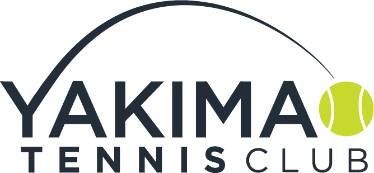  Yakima Tennis Club has created a legacy of excellence in the Pacific Northwest tennis community since 1959.  In submitting this contract, you are applying for membership in Yakima Tennis Club, but you are not a member in good standing until your contract has been reviewed and approved by our Board of Trustees.  The Yakima Tennis Club commits to offering a safe and enjoyable organization to our members. As a member of Yakima Tennis Club, you commit to monthly dues to maintain your membership in good standing, and there are additional charges for activities such as lessons, tournaments, and clinics. The Yakima Tennis Club is a welcoming community of dedicated members, professional instructors & exceptional staff who promote a fun active lifestyle through year-round tennis, summer aquatics and social activities. Membership Type							Dues College Student			    		       $80/monthName:__________________________________________          Date of Birth:___/___/_____     Phone Number:________________Street Address:___________________________________ 	       City/State:__________________     Zip code:______________Email Address:_____________________________________	Emergency Contact:______________________________	       Phone Number:___________________________College Attending: ______________________________________________________        NTRP Rating:_____________Are you interested in…Private Lessons?Men’s/Ladies NightClinicsI understand that this is a three month contract. After the first three months, it will turn into a month to month membership.I understand that I may obtain this membership as long as I am an active college student, and will provide proof each year (by September 30th). I am making this application to the Yakima Tennis Club for membership under my own accord. I waive all rights, will defend, indemnify, and hold harmless the Yakima Tennis Club, its employees, board and volunteers; for any and all injuries or losses to me, my property, vehicles or guests; associated from my participation and I agree to pay attorney’s fee and/or court costs should it be necessary. I agree to abide by all rules in regards to payments, dress and conduct. I understand my fees and dues are nonrefundable. Should the club terminate my membership due to delinquency, I agree to pay my account off within 30 days.Signature: _________________________________________________		Date: _______________CONDITIONS OF CLUB USE As a condition of use, the club user must recognize that the use of the facilities of the Yakima Tennis Club involves a risk of physical injury or death, including that caused by negligence of the Yakima Tennis Club, its agents and employees, and expressly agrees to assume this risk of injury in its entirety regardless of the cause.As a condition of use, the club user must recognize that lockers and parking areas are provided solely for the benefit and convenience of members, and the Yakima Tennis Club does not represent that the lockers and parking spaces provide adequate protection of valuables and/or other personal property. As a condition of use, the club user agrees to be bound by and subject to the applicable rules, regulations and bylaws of the Yakima Tennis Club as presently adopted or hereafter amended or enacted._____________________________________________________________________________________ASSUMPTION OF RISK AND RELEASE OF LIABILITYParticipation in activities at, offered by and associated with the Yakima Tennis Club involves the risk of injury to you, your family, and/or your guests.  Specific risks vary from one activity to the next, but range from minor injuries to major injuries, such as catastrophic injuries including death.  In consideration of your participation in activities at or offered by the Yakima Tennis Club, you understand, voluntarily assume and thereby release and discharge the Yakima Tennis Club, its officers, directors, employees, volunteers, agents and independent contractors from liability for any injury, including, without limitation, personal, bodily, or mental injuries, economic loss or damage to you, your spouse, your guests, unborn child, or relatives resulting from the negligence (but not gross negligence) of the Yakima Tennis Club or anyone acting on the Yakima Tennis Club’s behalf or anyone using the Yakima Tennis Club’s facilities.  You further understand, voluntarily assume and thereby release and discharge from liability the Yakima Tennis Club, its officers, directors, employees and volunteers for any claims for damage, loss or theft of personal property occurring at the Yakima Tennis Club (inclusive of the parking lots) or events sponsored by the Yakima Tennis Club. Adult member signatures:___________________________________________________Date___________________________________________________________________Date________________In signing this form, I acknowledge that I am responsible for maintaining this membership account. 